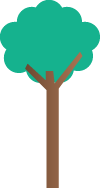 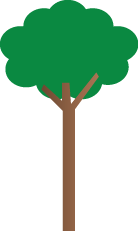 記念樹プレゼントのご案内～大切な記念日を樹念日にしよう～市みどり推進協議会では、令和５年中に記念日があった方へ記念樹をプレゼントします。大切な記念日を“樹”念日にして、喜びを樹とともに大きく育ててください！！対象記念●　出生　●　結婚（入籍）　●　住宅の新築・購入※住宅の新築・購入の場合は証明となるものをご提出ください。（例：登記簿謄本や売買契約などの写し）申込条件令和5年1月1日～令和5年12月31日の間に対象記念日があった姶良市内在住の方記念樹を植えるまたは鉢植えで育てる場所が確保できる方（受け渡し時の大きさ １～２ｍ）植栽後も大切に管理のできる方苗木を受取りに来られる方（配布場所：姶良市役所 蒲生総合支所 林務水産課）苗木の種類 ※写真はイメージです。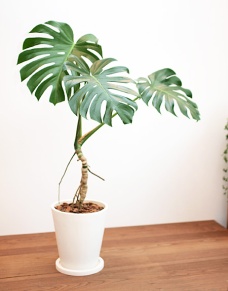 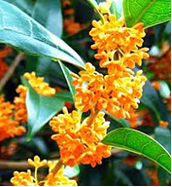 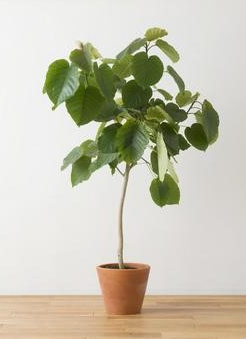 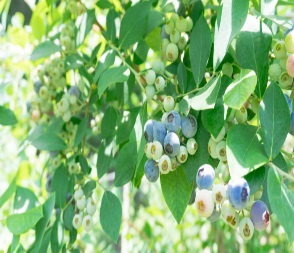 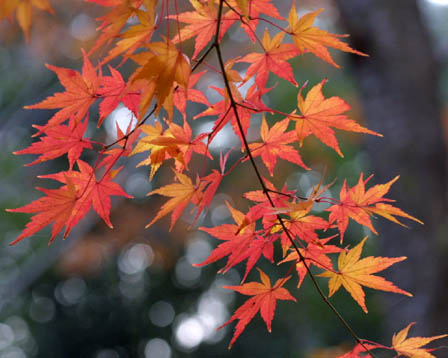 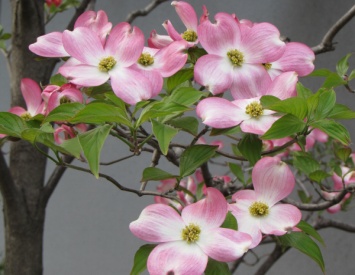 ハナミズキ　　 キンモクセイ　　 ブルーベリー  　イロハモミジ　　ウンベラータ　モンステラ　募集期間　令和6年1月4日（木）～令和6年1月31日（水）必着募集定員　20名（募集定員を超えた場合は抽選。）　　　　　※当選発表は引換用文書の発送をもってかえさせていただきます。申込方法　下の申込書にてお申し込みください。申込者には2月中旬に引換用文書を送付します。配布は1つの記念に対して1本です。また、申込は1世帯1本までとなり結婚は夫婦で1本となります。問合せ・申込先〒899-5392 姶良市蒲生町上久徳2399番地 TEL 52-1211（内線231・232）姶良市みどり推進協議会事務局（姶良市役所蒲生総合支所 林務水産課林務水産係内）※申込は姶良市役所本庁 姶良農林水産係、加治木総合支所 加治木農林水産係でも受け付けます。申　込　書　※記念日の種類と希望樹種の番号にそれぞれ１つずつ○をつけてください。 ※出生の場合の対象者氏名は保護者名でも可。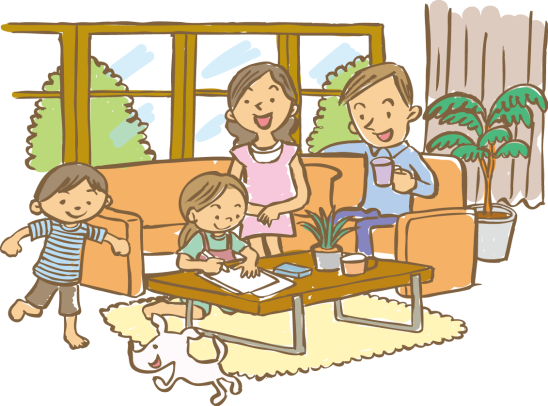 上記のとおり、記念樹を希望します。　　　　　　　　　　令和　　年　　月　　日（ふりがな）対象者氏名住　所〒姶良市〒姶良市〒姶良市生年月日　　　年　　月　　日TEL（ご自宅）（ご自宅）（ご自宅）年　齢　　　　　　　　　歳TEL（携　帯）（携　帯）（携　帯）記念日の種類出生　② 結婚　③ 住宅の新築・購入出生　② 結婚　③ 住宅の新築・購入出生　② 結婚　③ 住宅の新築・購入記念の日令和　　　年　　 月　　 日希 望 樹 種ハナミズキ　　② キンモクセイ　　③ ブルーベリー　　④ イロハモミジ⑤ ウンベラータ  ⑥ モンステラハナミズキ　　② キンモクセイ　　③ ブルーベリー　　④ イロハモミジ⑤ ウンベラータ  ⑥ モンステラハナミズキ　　② キンモクセイ　　③ ブルーベリー　　④ イロハモミジ⑤ ウンベラータ  ⑥ モンステラハナミズキ　　② キンモクセイ　　③ ブルーベリー　　④ イロハモミジ⑤ ウンベラータ  ⑥ モンステラハナミズキ　　② キンモクセイ　　③ ブルーベリー　　④ イロハモミジ⑤ ウンベラータ  ⑥ モンステラ